О внесении изменений в постановление администрации Алатырского муниципального округа от 28.02.2023 № 221 «О муниципальной программе Алатырского муниципального округа «Содействие занятости населения»В соответствии с Бюджетным кодексом Российской Федерации, постановлением администрации Алатырского муниципального округа от 30.12.2022 года № 8 «Об утверждении Порядка разработки, реализации и оценки эффективности муниципальных программ Алатырского муниципального округа», администрация Алатырского муниципального округапостановляет:Внести в муниципальную программу Алатырского муниципального округа «Содействие занятости населения», утвержденную постановлением администрации Алатырского муниципального округа от 28.02.2023 № 221 изменения согласно приложению к настоящему постановлению.Контроль за выполнением настоящего постановления возложить на начальника отдела юридической службы администрации Алатырского муниципального округа.Настоящее постановление вступает в силу после его официального опубликования.Глава Алатырского муниципального округа                                                                                     Н.И. ШпилеваяПриложениек постановлению администрацииАлатырского муниципального округаот 11.03.2024 № 109ИЗМЕНЕНИЯв муниципальную программу Алатырского муниципального округа «Содействие занятости населения», утвержденную постановлением администрации Алатырского муниципального округа от 28.02.2023 № 221В паспорте муниципальной программы Алатырского муниципального округа Чувашской Республики «Содействие занятости населения» (далее – Муниципальная программа): позицию «Срок и этапы реализации Муниципальной программы» изложить в следующей редакции:позицию «Объемы финансирования Муниципальной программы с разбивкой по годам ее реализации» изложить в следующей редакции:в Разделе I муниципальной программы:а) абзац первый изложить в следующей редакции:«Приоритеты государственной политики в сфере развития рынка труда Чувашской Республики определены Стратегией социально-экономического развития Чувашской Республики до 2035 года, утвержденной Законом Чувашской Республики от 26 ноября 2020 г. № 102, ежегодными посланиями Главы Чувашской Республики Государственному Совету Чувашской Республики.»;б) абзацы 20-21 изложить в следующей редакции:«1 этап - 2023 - 2026 годы;2 этап - 2027 - 2030 годы;»;4) Раздел III муниципальной программы изложить в следующей редакции:«Раздел III. Обоснование объема финансовых ресурсов, необходимых для реализации Муниципальной программы (с расшифровкой по источникам финансирования, по этапам и годам реализации Муниципальной программы)Финансовое обеспечение реализации Муниципальной программы осуществляется за счет средств республиканского бюджета, Алатырского муниципального округа. Общий объем финансирования Муниципальной программы в 2023-2035 годах составляет 3276 013,06 рублей, в том числе за счет средств:республиканского бюджета – 1356900,06 рублей;бюджета Алатырского муниципального округа –1919113,06 рублей.Прогнозируемый объем финансирования Муниципальной программы на 1 этапе (2023-2026 годы) составит 1810613,06 рублей, в том числе:в 2023 году – 600013,06 рублей;в 2024 году – 535200,00 рублей;в 2025 году – 337700,00 рублей;в 2026 году – 337700,00 рублей из них средства:республиканского бюджета – 341500,00 рублей, в том числе:в 2023 году – 80900,00 рублей;в 2024 году – 85200,00 рублей;в 2025 году – 87700,00 рублей;в 2026 году – 87700,00 рублей;бюджета Алатырского муниципального округа – 1469113,06 рублей, в том числе:в 2023 году – 519113,06 рублей;в 2024 году – 450000,00 рублей;в 2025 году – 250000,00 рублей;в 2026 году – 250000,00 рублей.На 2 этапе (2027-2030 годы) объем финансирования Муниципальной программы составит 596900,00 рублей, в том числе за счет средств:республиканского бюджета – 396900,00 рублей;бюджета Алатырского муниципального округа – 200000,00 рублей.На 3 этапе (2031-2035 годы) объем финансирования Муниципальной программы составит 868500,00 рублей, в том числе за счет средств:республиканского бюджета – 618500,00 рублей;бюджета Алатырского муниципального округа – 250000,00 рублей.Объемы финансирования Муниципальной программы подлежат ежегодному уточнению исходя из реальных возможностей бюджетов всех уровней.Ресурсное обеспечение и прогнозная (справочная) оценка расходов за счет всех источников финансирования реализации Муниципальной программы приведены в приложении № 2 к Муниципальной программе.Подпрограммы Муниципальной программы приведены в приложениях № 3–4 к Муниципальной программе.»;5) Приложение № 1 к муниципальной программе изложить в редакции согласно приложению № 1 к настоящему постановлению;6) Приложение № 2 к муниципальной программе изложить в редакции согласно приложению № 2 к настоящему постановлению;В паспорте подпрограммы «Активная политика занятости населения и социальная поддержка безработных граждан» приложения № 3 к муниципальной программе:1) позицию «Срок и этапы реализации Муниципальной программы» изложить в следующей редакции:2) позицию «Объемы финансирования подпрограммы с разбивкой по годам ее реализации» изложить в следующей редакции:Раздел II приложения № 3 к Муниципальной программе изложить в следующей редакции:«Раздел II. Перечень и сведения о целевых показателях (индикаторах) подпрограммы с расшифровкой плановых значений по годам ее реализацииЦелевыми показателями (индикаторами) подпрограммы являются:удельный вес трудоустроенных граждан в общей численности граждан, обратившихся за содействием в поиске работы в органы службы занятости;удельный вес граждан, получивших государственную услугу по профессиональной ориентации, в численности граждан, обратившихся в органы службы занятости в целях поиска подходящей работы;удельный вес трудоустроенных инвалидов в общей численности инвалидов, обратившихся за содействием в поиске подходящей работы в органы службы занятости населения.В результате реализации мероприятий подпрограммы ожидается достижение к 2036 году следующих целевых показателей (индикаторов):удельный вес трудоустроенных граждан в общей численности граждан, обратившихся за содействием в поиске работы в органы службы занятости:в 2023 году - 82,45 процента;в 2024 году - 82,50 процента;в 2025 году - 82,55 процента;в 2026 году – 82,55 процента;в 2027-2030 годах - 82,60 процента;в 2031-2035 годах - 82,70 процента;удельный вес граждан, получивших государственную услугу по профессиональной ориентации, в численности граждан, обратившихся в органы службы занятости в целях поиска подходящей работы:в 2023 году - 64,40 процента;в 2024 году - 64,50 процента;в 2025 году - 64,60 процента;в 2026 году – 64,60 процента;в 2027-2030 годах - 64,70 процента;в 2031-2035 годах - 65,0 процента;удельный вес трудоустроенных инвалидов в общей численности инвалидов, обратившихся за содействием в поиске подходящей работы в органы службы занятости населения:в 2023 году - 65,0 процента;в 2024 году - 65,50 процента;в 2025 году - 66,0 процента;в 2026 году – 66,0 процента;в 2027-2030 годах - 68,0 процента;в 2031-2035 годах - 70,0 процента.»;4) Раздел IV приложения № 3 к Муниципальной программе изложить в следующей редакции:«Раздел IV. Обоснование объема финансовых ресурсов, необходимых для реализации подпрограммы (с расшифровкой по источникам финансирования, по этапам и годам реализации подпрограммы)Реализация мероприятий подпрограммы в 2023-2035 годах будет обеспечиваться за счет средств бюджета Алатырского муниципального округа.Общий объем финансирования подпрограммы в 2023-2035 годах составляет 1881463,06 рублей, в том числе за счет средств:бюджета Алатырского муниципального округа –188463,06 рублей.Прогнозируемый объем финансирования подпрограммы на 1 этапе (2023-2026 годы) составит 143463,06 рублей, в том числе:в 2023 году – 481463,06 рублей;в 2024 году – 450000,00 рублей;в 2025 году – 250000,00 рублей;в 2026 году – 250000,00 рублей.На 2 этапе (2027 – 2030 годы) объем финансирования подпрограммы составит 200000,00 рублей, в том числе за счет средств бюджета Алатырского муниципального округа – 200000,00 рублей.На 3 этапе (2031 – 2035 годы) объем финансирования подпрограммы составит 250000,00 рублей, в том числе за счет средств бюджета Алатырского муниципального округа – 250000,00 рублей.Объемы финансирования подпрограммы подлежат ежегодному уточнению исходя из реальных возможностей бюджетов всех уровней.Ресурсное обеспечение реализации подпрограммы за счет всех источников финансирования приведено в приложении к настоящей подпрограмме.»;5) Приложение к подпрограмме изложить в редакции согласно приложению № 3 к настоящему постановлению;3. В паспорте приложения № 4 к Муниципальной программе:1) позицию «Срок и этапы реализации Муниципальной программы» изложить в следующей редакции:2) позицию «Объемы финансирования подпрограммы с разбивкой по годам ее реализации» изложить в следующей редакции:Раздел II приложения № 4 к Муниципальной программе изложить в следующей редакции:«Раздел II. Перечень и сведения о целевых показателях (индикаторах) подпрограммы с расшифровкой плановых значений по годам ее реализацииЦелевыми показателями (индикаторами) подпрограммы являются:численность пострадавших в результате несчастных случаев на производстве со смертельным исходом в расчете на 1 тыс. работающих;количество пострадавших на производстве на 1 тыс. работающих;количество дней временной нетрудоспособности в связи с несчастным случаем на производстве в расчете на 1 пострадавшего;численность работников с установленным предварительным диагнозом профессионального заболевания по результатам проведения обязательных периодических медицинских осмотров;количество рабочих мест, на которых проведена специальная оценка условий труда;количество рабочих мест, на которых улучшены условия труда по результатам специальной оценки условий труда;доля обученных по охране труда в расчете на 100 работающих.В результате реализации мероприятий подпрограммы ожидается достижение к 2036 году следующих целевых показателей (индикаторов):численность пострадавших в результате несчастных случаев на производстве со смертельным исходом в расчете на 1 тыс. работающих:в 2023 году - 0,0 человека;в 2024 году - 0,0 человека;в 2025 году - 0,0 человека;в 2026 году – 0,0 человек;в 2027-2030 годах - 0,0 человека;в 2031-2035 годах - 0,0 человека;количество пострадавших на производстве на 1 тыс. работающих:в 2023 году - 0,0 человека;в 2024 году - 0,0 человека;в 2025 году - 0,0 человека;в 2026 году – 0,0 человека;в 2027-2030 годах - 0,0 человека;в 2031-2035 годах - 0,0 человека;количество дней временной нетрудоспособности в связи с несчастным случаем на производстве в расчете на 1 пострадавшего:в 2023 году - 42,4 дня;в 2024 году - 42,4 дня;в 2025 году - 42,2 дня;в 2026 году – 42,2 дня;в 2027-2030 годах - 42,2 дня;в 2031-2035 годах - 42,0 дня;численность работников с установленным предварительным диагнозом профессионального заболевания по результатам проведения обязательных периодических медицинских осмотров:в 2023 году - 0 человек;в 2024 году - 0 человек;в 2025 году - 0 человек;в 2026 году – 0 человек;в 2027-2030 годах - 0 человек;в 2031-2035 годах - 0 человек;количество рабочих мест, на которых проведена специальная оценка условий труда:в 2023 году - 0,9 тыс. рабочих мест;в 2024 году - 1,0 тыс. рабочих мест;в 2025 году - 1,1 тыс. рабочих мест;в 2026 году – 1,1 тыс. рабочих мест;в 2027-2030 годах - 1,2 тыс. рабочих мест;в 2031-2035 годах - 1,3 тыс. рабочих мест;количество рабочих мест, на которых улучшены условия труда по результатам специальной оценки условий труда:в 2023 году - 0,13 тыс. рабочих мест;в 2024 году - 0,14 тыс. рабочих мест;в 2025 году - 0,15 тыс. рабочих мест;в 2026 году – 0,15 тыс. рабочих мест;в 2027-2030 годах - 0,3 тыс. рабочих мест;в 2031-2035 годах - 0,3 тыс. рабочих мест;доля обученных по охране труда в расчете на 100 работающих:в 2023 году - 3,2 процента;в 2024 году - 3,2 процента;в 2025 году - 3,5 процента;в 2026 году – 3,5 процента;в 2027-2030 годах - 3,5 процента;в 2031-2035 годах - 4,0 процента.»;абзацы 37-38 раздела III приложения № 4 к Муниципальной программе изложить в следующей редакции:«1 этап - 2023 - 2026 годы;2 этап - 2027 - 2030 годы;»;Раздел IV приложения № 4 к Муниципальной программе изложить в следующей редакции:«Раздел IV. Обоснование объема финансовых ресурсов, необходимых для реализации подпрограммы (с расшифровкой по источникам финансирования, по этапам и годам реализации подпрограммы)Общий объем финансирования подпрограммы в 2023-2035 годах составляет 1394550,00 рублей, в том числе за счет средств:республиканского бюджета – 1356900,00 рублей;бюджет Алатырского муниципального округа – 37650,00 рублей.Прогнозируемый объем финансирования подпрограммы на 1 этапе (2023-2026 годы) составит 379150,00 рублей, в том числе за счет средств:республиканского бюджета 341500,00 рублей, из них:в 2023 году – 80900,00 рублей;в 2024 году – 85200,00 рублей;в 2025 году – 87700,00 рублей;в 2026 году – 87700,00 рублей из них средства:бюджет Алатырского муниципального округа – 37650,00 рублей, в том числе: в 2023 году – 37650,00 рублей;в 2024 году – 0,00 рублей;в 2025 году – 0,00 рублей;в 2026 году – 0,00 рублей;в 2027-2030 годах – 0,00 рублей;в 2031-2035 годах – 0,00 рублей.На 2 этапе (2027-2030 годы) объем финансирования подпрограммы составит 396900,00 рублей, в том числе за счет средств:республиканского бюджета – 396900,00 рублей.На 3 этапе (2031-2035 годы) объем финансирования подпрограммы составит 618500,00 рублей, в том числе за счет средств:республиканского бюджета – 618500,00 рублей.Объемы финансирования подпрограммы подлежат ежегодному уточнению исходя из реальных возможностей бюджетов всех уровней.Ресурсное обеспечение реализации подпрограммы за счет всех источников финансирования приведено в приложении к настоящей подпрограмме.»;Приложение к подпрограмме «Безопасный труд» Муниципальной программы изложить в редакции согласно приложению № 4 к настоящему постановлению.Приложение №1к постановлению администрацииАлатырского муниципального округаот 11.03.2024 № 109«Приложение № 1к муниципальной программеАлатырского муниципального округа«Содействие занятости населения»Сведенияо целевых показателях (индикаторах) муниципальной программы Алатырского муниципального округа «Содействие занятости населения», подпрограмм муниципальной программы Алатырского муниципального округа «Содействие занятости населения» и их значениях»;Приложение №2к постановлению администрацииАлатырского муниципального округаот 11.03.2024 № 109«Приложение № 2к муниципальной программе Алатырского муниципального округа«Содействие занятости населения»Ресурсное обеспечениеи прогнозная (справочная) оценка расходов за счет всех источников финансирования реализации Муниципальной программы Алатырского муниципального округа «Содействие занятости населения»»;Приложение №3к постановлению администрацииАлатырского муниципального округаот 11.03.2024 № 109«Приложение к подпрограмме «Активная политика занятости населения и социальная поддержка безработных граждан» муниципальной программы Алатырского муниципального округа «Содействие занятости населения»Ресурсное обеспечениереализации подпрограммы «Активная политика занятости населения и социальная поддержка безработных граждан» муниципальной программы Алатырского муниципального округа «Содействие занятости населения» за счет всех источников финансирования»;Приложение №4к постановлению администрацииАлатырского муниципального округа«Приложениек подпрограмме «Безопасный труд»муниципальной программы Алатырскогомуниципального округа «Содействие занятости населения»Ресурсное обеспечениереализации подпрограммы «Безопасный труд» муниципальной программы Алатырского муниципального округа «Содействие занятости населения» за счет всех источников финансирования».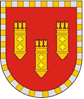 АДМИНИСТРАЦИЯ АЛАТЫРСКОГО МУНИЦИПАЛЬНОГО ОКРУГАЧУВАШСКОЙ РЕСПУБЛИКИПОСТАНОВЛЕНИЕ11.03.2024 № 109г. АлатырьУЛАТӐР МУНИЦИПАЛИТЕТ ОКРУГӖН АДМИНИСТРАЦИЙӖЧӐВАШ РЕСПУБЛИКИНЙЫШĂНУ11.03.2024 № 109Улатӑр г.«Срок и этапы реализации Муниципальной программы2023-2035 годы;1 этап –2023-2026 годы;2 этап –2027-2030 годы;3 этап – 2031-2035 годы.»«Объемы финансирования Муниципальной программы с разбивкой по годам ее реализациипрогнозируемые объемы финансирования Муниципальной программы составят 3276013,06 рублей, в том числе:в 2023 году – 600013,06 рублей;в 2024 году – 535200,00 рублей;в 2025 году – 337700,00 рублей;в 2026 году  337700,00 рублейв 2027– 2030 годах – 596900,00 рублей;в 2031 – 2035 годах – 868500 рублей, из них средства:федерального бюджета – 0,0 рублей;республиканского бюджета – 1356900, 00 рублей, в том числе:в 2023 году – 80900,00 рублей;в 2024 году – 85200,00 рублей;в 2025 году – 87 700,00 рублей;в 2026 году – 87700,00 рублей;в 20272030 годах – 396900,00 рублей;в 2031 2035 годах – 618500,00 рублей;бюджета Алатырского муниципального округа –  1919113,06 рублей, в том числе:в 2023 году – 519113,06 рублей;в 2024 году – 450000,00 рублей;в 2025 году – 250000,00 рублей;в 2026 году – 250000,00 рублей;в 2027 -2030 годах –200000,00 рублей;в 2031 - 2035 годах –250000,00 рублей.Объемы финансирования Муниципальной программы подлежат ежегодному уточнению при формировании бюджета Алатырского муниципального округа на очередной финансовый год и плановый период.»;«Срок и этапы реализации Муниципальной программы2023-2035 годы;1 этап –2023-2026 годы;2 этап –2027-2030 годы;3 этап – 2031-2035 годы.»;«Объемы финансирования подпрограммы с разбивкой по годам реализациипрогнозируемые объемы финансирования мероприятий подпрограммы в 2023-2035годах составят 1881463,06 рублей, в том числе:в 2023 году – 481463,06 рублей;в 2024 году – 450000,00 рублей;в 2025 году – 250000,00 рублей;в 2026 году – 250000,00 рублей;в 2027 – 2030 годах – 200000,00 рублей;в 2031 - 2035 годах – 250000,00 рублей, из них средства:бюджета Алатырского муниципального округа – 1881463,06 рублей, в том числе:в 2023 году – 481463,06 рублей;в 2024 году – 450000,00 рублей;в 2025 году – 250000,00 рублей;в 2026 году –250000,00 рублей;в 2027 – 2030 годах – 200000,00 рублей;в 2031 - 2035 годах – 250000,00 рублей.Объемы финансирования подпрограммы подлежат ежегодному уточнению при формировании бюджета Алатырского муниципального округа на очередной финансовый год и плановый период.»;«Срок и этапы реализации Муниципальной программы2023-2035 годы;1 этап –2023-2026 годы;2 этап –2027-2030 годы;3 этап – 2031-2035 годы.»;«Объемы финансирования подпрограммы с разбивкой по годам реализациипрогнозируемые объемы финансирования мероприятий подпрограммы в 2023-2035 годах составят 1394550, 00 рублей, в том числе:в 2023 году – 118550,00 рублей;в 2024 году – 85200,00 рублей;в 2025 году – 87700,00 рублей;в 2026 году – 87700,00 рублей;в 2027-2030 годах – 396900,00 рублей;в 2031-2035 годах – 618500, 00 рублей, из них средства:республиканского бюджета – 1356900,00 рублей, в том числе:в 2023 году – 80900,00 рублей;в 2024 году – 85200,00 рублей;в 2025 году – 87700,00 рублей;в 2026 году – 87700,00 рублей;в 2027–2030 годах – 396900,00 рублей;в 2031–2035 годах – 618500,00 рублей, из них средства:бюджет Алатырского муниципального округа – 37650,00 рублей, в том числе: в 2023 году – 37650,00 рублей;в 2024 году – 0,00 рублей;в 2025 году – 0,00 рублей;в 2026 году – 0,00 рублей;в 2027-2030 годах – 0,00 рублей;в 2031-2035 годах – 0,00 рублей.Объемы финансирования подпрограммы подлежат ежегодному уточнению при формировании бюджета Алатырского муниципального округа на очередной финансовый год и плановый период.»;N ппЦелевой показатель (индикатор) (наименование)Целевой показатель (индикатор) (наименование)Единица измеренияЗначения целевых показателей (индикаторов) по годамЗначения целевых показателей (индикаторов) по годамЗначения целевых показателей (индикаторов) по годамЗначения целевых показателей (индикаторов) по годамЗначения целевых показателей (индикаторов) по годамЗначения целевых показателей (индикаторов) по годамN ппЦелевой показатель (индикатор) (наименование)Целевой показатель (индикатор) (наименование)Единица измерения20232024202520262027-20302031-203512234567891.Уровень регистрируемой безработицы в среднем за годУровень регистрируемой безработицы в среднем за год%0,680,670,650,650,600,552.Коэффициент напряженности на рынке труда в среднем за годКоэффициент напряженности на рынке труда в среднем за годединиц0,50,50,50,50,50,53.Удельный вес работников, занятых во вредных и (или) опасных условиях труда, в общей численности работниковУдельный вес работников, занятых во вредных и (или) опасных условиях труда, в общей численности работников%38,038,038,038,037,037,04.Численность безработных граждан, зарегистрированных в органах службы занятости (на конец года)Численность безработных граждан, зарегистрированных в органах службы занятости (на конец года)человек484746464544Подпрограмма "Активная политика занятости населения и социальная поддержка безработных граждан"Подпрограмма "Активная политика занятости населения и социальная поддержка безработных граждан"Подпрограмма "Активная политика занятости населения и социальная поддержка безработных граждан"Подпрограмма "Активная политика занятости населения и социальная поддержка безработных граждан"Подпрограмма "Активная политика занятости населения и социальная поддержка безработных граждан"Подпрограмма "Активная политика занятости населения и социальная поддержка безработных граждан"Подпрограмма "Активная политика занятости населения и социальная поддержка безработных граждан"Подпрограмма "Активная политика занятости населения и социальная поддержка безработных граждан"Подпрограмма "Активная политика занятости населения и социальная поддержка безработных граждан"Подпрограмма "Активная политика занятости населения и социальная поддержка безработных граждан"1.Удельный вес трудоустроенных граждан в общей численности граждан, обратившихся за содействием в поиске работы в органы службы занятостиУдельный вес трудоустроенных граждан в общей численности граждан, обратившихся за содействием в поиске работы в органы службы занятости%82,4582,5082,5582,5582,6082,702.Удельный вес граждан, получивших государственную услугу по профессиональной ориентации, в численности граждан, обратившихся в органы службы занятости в целях поиска подходящей работыУдельный вес граждан, получивших государственную услугу по профессиональной ориентации, в численности граждан, обратившихся в органы службы занятости в целях поиска подходящей работы%64,4064,5064,6064,6064,7065,03.Удельный вес трудоустроенных инвалидов в общей численности инвалидов, обратившихся за содействием в поиске подходящей работы в органы службы занятости населенияУдельный вес трудоустроенных инвалидов в общей численности инвалидов, обратившихся за содействием в поиске подходящей работы в органы службы занятости населения%65,065,5066,066,068,070,0Подпрограмма "Безопасный труд"Подпрограмма "Безопасный труд"Подпрограмма "Безопасный труд"Подпрограмма "Безопасный труд"Подпрограмма "Безопасный труд"Подпрограмма "Безопасный труд"Подпрограмма "Безопасный труд"Подпрограмма "Безопасный труд"Подпрограмма "Безопасный труд"Подпрограмма "Безопасный труд"1.Уровень производственного травматизма:1.1.Численность пострадавших в результате несчастных случаев на производстве со смертельным исходом в расчете на 1 тыс. работающихЧисленность пострадавших в результате несчастных случаев на производстве со смертельным исходом в расчете на 1 тыс. работающихчеловек0,00,00,00,00,00,01.2.Количество пострадавших на производстве на 1 тыс. работающихКоличество пострадавших на производстве на 1 тыс. работающихчеловек0,00,00,00,00,00,01.3.Количество дней временной нетрудоспособности в связи с несчастным случаем на производстве в расчете на 1 пострадавшегоКоличество дней временной нетрудоспособности в связи с несчастным случаем на производстве в расчете на 1 пострадавшегодней42,442,442,242,242,242,01.4.Численность работников с установленным предварительным диагнозом профессионального заболевания по результатам проведения обязательных периодических медицинских осмотровЧисленность работников с установленным предварительным диагнозом профессионального заболевания по результатам проведения обязательных периодических медицинских осмотровчеловек0000002.Динамика оценки труда:Динамика оценки труда:2.1.Количество рабочих мест, на которых проведена специальная оценка условий трудаКоличество рабочих мест, на которых проведена специальная оценка условий трудатыс. рабочих мест0,91,01,11,11,21,32.2.Количество рабочих мест, на которых улучшены условия труда по результатам специальной оценки условий трудаКоличество рабочих мест, на которых улучшены условия труда по результатам специальной оценки условий трудатыс. рабочих мест0,130,140,150,150,30,33.Доля обученных по охране труда в расчете на 100 работающихДоля обученных по охране труда в расчете на 100 работающих%3,23,23,53,53,54,0СтатусНаименование муниципальной программы Алатырского муниципального округа, подпрограммы муниципальной программы  (основного мероприятия)Код бюджетной классификацииКод бюджетной классификацииИсточники финансированияРасходы по годам, рублейРасходы по годам, рублейРасходы по годам, рублейРасходы по годам, рублейРасходы по годам, рублейРасходы по годам, рублейСтатусНаименование муниципальной программы Алатырского муниципального округа, подпрограммы муниципальной программы  (основного мероприятия)главный распорядитель бюджетных средствцелевая статья расходовИсточники финансирования20232024202520262027-20302031-203512345101112131415Муниципальная программа Алатырского муниципального округа "Содействие занятости населения"ххвсего600013,06535200,00337700,00337700,00596900,00868500,00Муниципальная программа Алатырского муниципального округа "Содействие занятости населения"ххфедеральный бюджет0,000,000,000,000,000,00Муниципальная программа Алатырского муниципального округа "Содействие занятости населения"994903974Ц600000000республиканский бюджет80900,0085200,0087700,0087700,00396900,00618500,00Муниципальная программа Алатырского муниципального округа "Содействие занятости населения"ххбюджет Алатырского муниципального округа519113,06450000,00250000,00250000,00200000,00250000,00Подпрограмма 1"Активная политика занятости населения и социальная поддержка безработных граждан" муниципальной программы Алатырского муниципального округа "Содействие занятости населения"Ц610000000всего481463,06450000,00250000,00250000,00200000,00250000,00Подпрограмма 1"Активная политика занятости населения и социальная поддержка безработных граждан" муниципальной программы Алатырского муниципального округа "Содействие занятости населения"ххФедеральный бюджет0,000,000,000,000,000,00Подпрограмма 1"Активная политика занятости населения и социальная поддержка безработных граждан" муниципальной программы Алатырского муниципального округа "Содействие занятости населения"ххреспубликанский бюджет0,000,000,000,000,000,00Подпрограмма 1"Активная политика занятости населения и социальная поддержка безработных граждан" муниципальной программы Алатырского муниципального округа "Содействие занятости населения"994974Ц610000000бюджет Алатырского муниципального округа481463,06450000,00250000,00250000,00200000,00250000,00Основное мероприятие 1"Мероприятия в области содействия занятости населения" 994974Ц610100000всего481463,06450000,00250000,00250000,00200000,00250000,00Основное мероприятие 1"Мероприятия в области содействия занятости населения" ххфедеральный бюджет0,000,000,000,000,000,00Основное мероприятие 1"Мероприятия в области содействия занятости населения" ххреспубликанский бюджет0,000,000,000,000,000,00Основное мероприятие 1"Мероприятия в области содействия занятости населения" 994974Ц610100000бюджет Алатырского муниципального округа481463,06450000,00250000,00250000,00200000,00250000,00Подпрограмма 2"Безопасный труд"ххвсего118550,0085200,0087700,0087700,00396900,00618500,00Подпрограмма 2"Безопасный труд"ххфедеральный бюджет0,000,000,000,000,000,00Подпрограмма 2"Безопасный труд"903Ц630000000республиканский бюджет80900,0085200,0087700,0087700,00396900,00618500,00Подпрограмма 2"Безопасный труд"ххбюджет Алатырского муниципального округа37650,000,000,000,000,000,00Основное мероприятие 1Организационно-техническое обеспечение охраны труда и здоровья работающихххвсего118550,0085200,0087700,0087700,00396900,00618500,00Основное мероприятие 1Организационно-техническое обеспечение охраны труда и здоровья работающихххфедеральный бюджет0,000,000,000,000,000,00Основное мероприятие 1Организационно-техническое обеспечение охраны труда и здоровья работающих903Ц630100000республиканский бюджет80900,0085200,0087700,0087700,00396900,00618500,00Основное мероприятие 1Организационно-техническое обеспечение охраны труда и здоровья работающихххбюджет Алатырского муниципального округа37650, 000,000,000,000,000,00СтатусНаименование подпрограммы муниципальной программы Алатырского муниципального округа (основного мероприятия, мероприятия)Наименование подпрограммы муниципальной программы Алатырского муниципального округа (основного мероприятия, мероприятия)Задача подпрограммы муниципальной программы Алатырского муниципального округа Ответственный исполнитель, соисполнительКод бюджетной классификацииКод бюджетной классификацииКод бюджетной классификацииКод бюджетной классификацииИсточники финансированияИсточники финансированияРасходы по годам, рублейРасходы по годам, рублейРасходы по годам, рублейРасходы по годам, рублейРасходы по годам, рублейРасходы по годам, рублейРасходы по годам, рублейСтатусНаименование подпрограммы муниципальной программы Алатырского муниципального округа (основного мероприятия, мероприятия)Наименование подпрограммы муниципальной программы Алатырского муниципального округа (основного мероприятия, мероприятия)Задача подпрограммы муниципальной программы Алатырского муниципального округа Ответственный исполнитель, соисполнительглавный распорядитель бюджетных средствраздел, подразделцелевая статья расходовгруппа (подгруппа) вида расходовИсточники финансированияИсточники финансирования202320242025202620262027-20302031-2035122345678991415161718Подпрограмма"Активная политика занятости населения и социальная поддержка безработных граждан" муниципальной программы Алатырского муниципального округа "Содействие занятости населения""Активная политика занятости населения и социальная поддержка безработных граждан" муниципальной программы Алатырского муниципального округа "Содействие занятости населения"отдел юридической службы администрации Алатырского муниципального округа, соисполнитель - КУ "Центр занятости населения города Алатыря" (по согласованию)9949740401Ц610000000000всеговсего481463,06450000,00250000,00250000,00250000,00200000,00250000,00Подпрограмма"Активная политика занятости населения и социальная поддержка безработных граждан" муниципальной программы Алатырского муниципального округа "Содействие занятости населения""Активная политика занятости населения и социальная поддержка безработных граждан" муниципальной программы Алатырского муниципального округа "Содействие занятости населения"отдел юридической службы администрации Алатырского муниципального округа, соисполнитель - КУ "Центр занятости населения города Алатыря" (по согласованию)ххххфедеральный бюджетфедеральный бюджет0,000,000,000,000,000,000,00Подпрограмма"Активная политика занятости населения и социальная поддержка безработных граждан" муниципальной программы Алатырского муниципального округа "Содействие занятости населения""Активная политика занятости населения и социальная поддержка безработных граждан" муниципальной программы Алатырского муниципального округа "Содействие занятости населения"отдел юридической службы администрации Алатырского муниципального округа, соисполнитель - КУ "Центр занятости населения города Алатыря" (по согласованию)ххххреспубликанский бюджетреспубликанский бюджет0,000,000,000,000,000,000,00Подпрограмма"Активная политика занятости населения и социальная поддержка безработных граждан" муниципальной программы Алатырского муниципального округа "Содействие занятости населения""Активная политика занятости населения и социальная поддержка безработных граждан" муниципальной программы Алатырского муниципального округа "Содействие занятости населения"отдел юридической службы администрации Алатырского муниципального округа, соисполнитель - КУ "Центр занятости населения города Алатыря" (по согласованию)9749940401Ц610000000000бюджет Алатырского муниципального округабюджет Алатырского муниципального округа481463,06450000,00250000,00250000,00250000,00200000,00250000,00Цель "Предотвращение роста напряженности на рынке труда"Цель "Предотвращение роста напряженности на рынке труда"Цель "Предотвращение роста напряженности на рынке труда"Цель "Предотвращение роста напряженности на рынке труда"Цель "Предотвращение роста напряженности на рынке труда"Цель "Предотвращение роста напряженности на рынке труда"Цель "Предотвращение роста напряженности на рынке труда"Цель "Предотвращение роста напряженности на рынке труда"Цель "Предотвращение роста напряженности на рынке труда"Цель "Предотвращение роста напряженности на рынке труда"Цель "Предотвращение роста напряженности на рынке труда"Цель "Предотвращение роста напряженности на рынке труда"Цель "Предотвращение роста напряженности на рынке труда"Цель "Предотвращение роста напряженности на рынке труда"Цель "Предотвращение роста напряженности на рынке труда"Цель "Предотвращение роста напряженности на рынке труда"Цель "Предотвращение роста напряженности на рынке труда"Цель "Предотвращение роста напряженности на рынке труда"Основное мероприятие 1"Мероприятия в области содействия занятости населения"трудоустройство граждан, ищущих работу;психологическая поддержка безработных граждан;социальная поддержка безработных граждан;информирование граждан о востребованных и новых профессияхтрудоустройство граждан, ищущих работу;психологическая поддержка безработных граждан;социальная поддержка безработных граждан;информирование граждан о востребованных и новых профессияхотдел юридической службы администрации Алатырского муниципального округа, соисполнитель - КУ "Центр занятости населения города Алатыря" (по согласованию)9949740401Ц610100000000всеговсего481463,06450000,00250000,00250000,00200000,00200000,00250000,00Основное мероприятие 1"Мероприятия в области содействия занятости населения"трудоустройство граждан, ищущих работу;психологическая поддержка безработных граждан;социальная поддержка безработных граждан;информирование граждан о востребованных и новых профессияхтрудоустройство граждан, ищущих работу;психологическая поддержка безработных граждан;социальная поддержка безработных граждан;информирование граждан о востребованных и новых профессияхотдел юридической службы администрации Алатырского муниципального округа, соисполнитель - КУ "Центр занятости населения города Алатыря" (по согласованию)ххххфедеральный бюджетфедеральный бюджет0,000,000,000,000,000,000,00Основное мероприятие 1"Мероприятия в области содействия занятости населения"трудоустройство граждан, ищущих работу;психологическая поддержка безработных граждан;социальная поддержка безработных граждан;информирование граждан о востребованных и новых профессияхтрудоустройство граждан, ищущих работу;психологическая поддержка безработных граждан;социальная поддержка безработных граждан;информирование граждан о востребованных и новых профессияхотдел юридической службы администрации Алатырского муниципального округа, соисполнитель - КУ "Центр занятости населения города Алатыря" (по согласованию)ххххреспубликанский бюджетреспубликанский бюджет0,000,000,000,000,000,000,00Основное мероприятие 1"Мероприятия в области содействия занятости населения"трудоустройство граждан, ищущих работу;психологическая поддержка безработных граждан;социальная поддержка безработных граждан;информирование граждан о востребованных и новых профессияхтрудоустройство граждан, ищущих работу;психологическая поддержка безработных граждан;социальная поддержка безработных граждан;информирование граждан о востребованных и новых профессияхотдел юридической службы администрации Алатырского муниципального округа, соисполнитель - КУ "Центр занятости населения города Алатыря" (по согласованию)9949740401Ц610100000000бюджет Алатырского муниципального округабюджет Алатырского муниципального округа481463,06450000,00250000,00250000,00200000,00200000,00250000,00Целевые показатели (индикаторы) подпрограммы, увязанные с основным мероприятием 1Целевые показатели (индикаторы) подпрограммы, увязанные с основным мероприятием 1Удельный вес трудоустроенных граждан в общей численности граждан, обратившихся за содействием в поиске работы в органы службы занятости (процентов)Удельный вес трудоустроенных граждан в общей численности граждан, обратившихся за содействием в поиске работы в органы службы занятости (процентов)Удельный вес трудоустроенных граждан в общей численности граждан, обратившихся за содействием в поиске работы в органы службы занятости (процентов)Удельный вес трудоустроенных граждан в общей численности граждан, обратившихся за содействием в поиске работы в органы службы занятости (процентов)Удельный вес трудоустроенных граждан в общей численности граждан, обратившихся за содействием в поиске работы в органы службы занятости (процентов)Удельный вес трудоустроенных граждан в общей численности граждан, обратившихся за содействием в поиске работы в органы службы занятости (процентов)Удельный вес трудоустроенных граждан в общей численности граждан, обратившихся за содействием в поиске работы в органы службы занятости (процентов)Удельный вес трудоустроенных граждан в общей численности граждан, обратившихся за содействием в поиске работы в органы службы занятости (процентов)Удельный вес трудоустроенных граждан в общей численности граждан, обратившихся за содействием в поиске работы в органы службы занятости (процентов)82,4582,5082,5582,5582,6082,6082,70Целевые показатели (индикаторы) подпрограммы, увязанные с основным мероприятием 1Целевые показатели (индикаторы) подпрограммы, увязанные с основным мероприятием 1Удельный вес граждан, получивших государственную услугу по профессиональной ориентации, в численности граждан, обратившихся в органы службы занятости в целях поиска подходящей работы (процентов)Удельный вес граждан, получивших государственную услугу по профессиональной ориентации, в численности граждан, обратившихся в органы службы занятости в целях поиска подходящей работы (процентов)Удельный вес граждан, получивших государственную услугу по профессиональной ориентации, в численности граждан, обратившихся в органы службы занятости в целях поиска подходящей работы (процентов)Удельный вес граждан, получивших государственную услугу по профессиональной ориентации, в численности граждан, обратившихся в органы службы занятости в целях поиска подходящей работы (процентов)Удельный вес граждан, получивших государственную услугу по профессиональной ориентации, в численности граждан, обратившихся в органы службы занятости в целях поиска подходящей работы (процентов)Удельный вес граждан, получивших государственную услугу по профессиональной ориентации, в численности граждан, обратившихся в органы службы занятости в целях поиска подходящей работы (процентов)Удельный вес граждан, получивших государственную услугу по профессиональной ориентации, в численности граждан, обратившихся в органы службы занятости в целях поиска подходящей работы (процентов)Удельный вес граждан, получивших государственную услугу по профессиональной ориентации, в численности граждан, обратившихся в органы службы занятости в целях поиска подходящей работы (процентов)Удельный вес граждан, получивших государственную услугу по профессиональной ориентации, в численности граждан, обратившихся в органы службы занятости в целях поиска подходящей работы (процентов)64,4064,5064,6064,6064,7064,7065,00Целевые показатели (индикаторы) подпрограммы, увязанные с основным мероприятием 1Целевые показатели (индикаторы) подпрограммы, увязанные с основным мероприятием 1Удельный вес трудоустроенных инвалидов в общей численности инвалидов, обратившихся за содействием в поиске подходящей работы в органы службы занятости населения (процентов)Удельный вес трудоустроенных инвалидов в общей численности инвалидов, обратившихся за содействием в поиске подходящей работы в органы службы занятости населения (процентов)Удельный вес трудоустроенных инвалидов в общей численности инвалидов, обратившихся за содействием в поиске подходящей работы в органы службы занятости населения (процентов)Удельный вес трудоустроенных инвалидов в общей численности инвалидов, обратившихся за содействием в поиске подходящей работы в органы службы занятости населения (процентов)Удельный вес трудоустроенных инвалидов в общей численности инвалидов, обратившихся за содействием в поиске подходящей работы в органы службы занятости населения (процентов)Удельный вес трудоустроенных инвалидов в общей численности инвалидов, обратившихся за содействием в поиске подходящей работы в органы службы занятости населения (процентов)Удельный вес трудоустроенных инвалидов в общей численности инвалидов, обратившихся за содействием в поиске подходящей работы в органы службы занятости населения (процентов)Удельный вес трудоустроенных инвалидов в общей численности инвалидов, обратившихся за содействием в поиске подходящей работы в органы службы занятости населения (процентов)Удельный вес трудоустроенных инвалидов в общей численности инвалидов, обратившихся за содействием в поиске подходящей работы в органы службы занятости населения (процентов)65,0065,5066,0066.0068,0068,0070,00Мероприятие 1.1Информирование о положении на рынке труда в Алатырском муниципальном округе отдел юридической службы администрации Алатырского муниципального округа, соисполнитель - КУ "Центр занятости населения города Алатыря" (по согласованию)xxxxxвсего0,000,000,000,000,000,000,00Мероприятие 1.1Информирование о положении на рынке труда в Алатырском муниципальном округе отдел юридической службы администрации Алатырского муниципального округа, соисполнитель - КУ "Центр занятости населения города Алатыря" (по согласованию)хххххфедеральный бюджет0,000,000,000,000,000,000,00Мероприятие 1.1Информирование о положении на рынке труда в Алатырском муниципальном округе отдел юридической службы администрации Алатырского муниципального округа, соисполнитель - КУ "Центр занятости населения города Алатыря" (по согласованию)хххххреспубликанский бюджет0,000,000,000,000,000,000,00Мероприятие 1.1Информирование о положении на рынке труда в Алатырском муниципальном округе отдел юридической службы администрации Алатырского муниципального округа, соисполнитель - КУ "Центр занятости населения города Алатыря" (по согласованию)xxxxxбюджет Алатырского муниципального округа0,000,000,000,000,000,000,00Мероприятие 1.2Организация проведения оплачиваемых общественных работотдел юридической службы администрации Алатырского муниципального округа, соисполнитель - КУ "Центр занятости населения города Алатыря" (по согласованию)xxxxxвсего0,000,000,000,000,000,000,00Мероприятие 1.2Организация проведения оплачиваемых общественных работотдел юридической службы администрации Алатырского муниципального округа, соисполнитель - КУ "Центр занятости населения города Алатыря" (по согласованию)хххххфедеральный бюджет0,000,000,000,000,000,000,00Мероприятие 1.2Организация проведения оплачиваемых общественных работотдел юридической службы администрации Алатырского муниципального округа, соисполнитель - КУ "Центр занятости населения города Алатыря" (по согласованию)хххххреспубликанский бюджет0,000,000,000,000,000,000,00Мероприятие 1.2Организация проведения оплачиваемых общественных работотдел юридической службы администрации Алатырского муниципального округа, соисполнитель - КУ "Центр занятости населения города Алатыря" (по согласованию)xxxxxбюджет Алатырского муниципального округа0,000,000,000,000,000,000,00Мероприятие 1.3Организация временного трудоустройства несовершеннолетних граждан в возрасте от 14 до 18 лет в свободное от учебы времяотдел юридической службы администрации Алатырского муниципального округа, соисполнитель - КУ "Центр занятости населения города Алатыря" (по согласованию)9740401Ц610172260000000всего250000,00250000,00150000,00150000,00200000,00200000,00250000,00Мероприятие 1.3Организация временного трудоустройства несовершеннолетних граждан в возрасте от 14 до 18 лет в свободное от учебы времяотдел юридической службы администрации Алатырского муниципального округа, соисполнитель - КУ "Центр занятости населения города Алатыря" (по согласованию)хххххфедеральный бюджет0,000,000,000,000,000,000,00Мероприятие 1.3Организация временного трудоустройства несовершеннолетних граждан в возрасте от 14 до 18 лет в свободное от учебы времяотдел юридической службы администрации Алатырского муниципального округа, соисполнитель - КУ "Центр занятости населения города Алатыря" (по согласованию)хххххреспубликанский бюджет0,000,000,000,000,000,000,00Мероприятие 1.3Организация временного трудоустройства несовершеннолетних граждан в возрасте от 14 до 18 лет в свободное от учебы времяотдел юридической службы администрации Алатырского муниципального округа, соисполнитель - КУ "Центр занятости населения города Алатыря" (по согласованию)9740401Ц610172260610610бюджет Алатырского муниципального округа250000,00250000,00150000,00150000,00200000,00200000,00250000,00Мероприятие 1.4Организация временного трудоустройства безработных граждан, испытывающих трудности в поиске работыотдел юридической службы администрации Алатырского муниципального округа, соисполнитель - КУ "Центр занятости населения города Алатыря" (по согласованию)9940401Ц610172270000000всего231463,06200000,00100000,00100000,000,000,000,00Мероприятие 1.4Организация временного трудоустройства безработных граждан, испытывающих трудности в поиске работыотдел юридической службы администрации Алатырского муниципального округа, соисполнитель - КУ "Центр занятости населения города Алатыря" (по согласованию)хххххфедеральный бюджет0,000,000,000,000,000,000,00Мероприятие 1.4Организация временного трудоустройства безработных граждан, испытывающих трудности в поиске работыотдел юридической службы администрации Алатырского муниципального округа, соисполнитель - КУ "Центр занятости населения города Алатыря" (по согласованию)хххххреспубликанский бюджет0,000,000,000,000,000,000,00Мероприятие 1.4Организация временного трудоустройства безработных граждан, испытывающих трудности в поиске работыотдел юридической службы администрации Алатырского муниципального округа, соисполнитель - КУ "Центр занятости населения города Алатыря" (по согласованию)9940401Ц610172270120120бюджет Алатырского муниципального округа231463,06200000,00100000,00100000,000,000,000,00СтатусНаименование подпрограммы муниципальной программы Алатырского муниципального округа (основного мероприятия, мероприятия)Задача подпрограммы муниципальной программы Алатырского муниципального округа Ответственный исполнитель, соисполнители, участникиКод бюджетной классификацииКод бюджетной классификацииКод бюджетной классификацииКод бюджетной классификацииИсточники финансированияРасходы по годам, тыс. рублейРасходы по годам, тыс. рублейРасходы по годам, тыс. рублейРасходы по годам, тыс. рублейРасходы по годам, тыс. рублейРасходы по годам, тыс. рублейСтатусНаименование подпрограммы муниципальной программы Алатырского муниципального округа (основного мероприятия, мероприятия)Задача подпрограммы муниципальной программы Алатырского муниципального округа Ответственный исполнитель, соисполнители, участникиглавный распорядитель бюджетных средствраздел, подразделцелевая статья расходовгруппа (подгруппа) вида расходовИсточники финансирования20232024202520262027 - 20302031 - 20351234567891415161718Подпрограмма"Безопасный труд"отдел юридической службы администрации Алатырского муниципального округа9031006Ц630000000xвсего118550,0085200,0087700,0087700,00396900,00618500,00Подпрограмма"Безопасный труд"отдел юридической службы администрации Алатырского муниципального округаxxxxреспубликанский бюджет 80900,0085200,0087700,0087700,00396900,00618500,00Подпрограмма"Безопасный труд"отдел юридической службы администрации Алатырского муниципального округаxxxxбюджет Алатырского муниципального округа37650,000,000,000,000,000,00Цель "Сохранение жизни и здоровья работников в процессе трудовой деятельности, улучшение условий и охраны труда"Цель "Сохранение жизни и здоровья работников в процессе трудовой деятельности, улучшение условий и охраны труда"Цель "Сохранение жизни и здоровья работников в процессе трудовой деятельности, улучшение условий и охраны труда"Цель "Сохранение жизни и здоровья работников в процессе трудовой деятельности, улучшение условий и охраны труда"Цель "Сохранение жизни и здоровья работников в процессе трудовой деятельности, улучшение условий и охраны труда"Цель "Сохранение жизни и здоровья работников в процессе трудовой деятельности, улучшение условий и охраны труда"Цель "Сохранение жизни и здоровья работников в процессе трудовой деятельности, улучшение условий и охраны труда"Цель "Сохранение жизни и здоровья работников в процессе трудовой деятельности, улучшение условий и охраны труда"Цель "Сохранение жизни и здоровья работников в процессе трудовой деятельности, улучшение условий и охраны труда"Цель "Сохранение жизни и здоровья работников в процессе трудовой деятельности, улучшение условий и охраны труда"Цель "Сохранение жизни и здоровья работников в процессе трудовой деятельности, улучшение условий и охраны труда"Цель "Сохранение жизни и здоровья работников в процессе трудовой деятельности, улучшение условий и охраны труда"Цель "Сохранение жизни и здоровья работников в процессе трудовой деятельности, улучшение условий и охраны труда"Цель "Сохранение жизни и здоровья работников в процессе трудовой деятельности, улучшение условий и охраны труда"Цель "Сохранение жизни и здоровья работников в процессе трудовой деятельности, улучшение условий и охраны труда"Основное мероприятие 1Организационно-техническое обеспечение охраны труда и здоровья работающихразвитие системы государственного управления охраной труда;снижение рисков несчастных случаев на производстве и профессиональных заболеваний;повышение качества рабочих мест и условий труда;внедрение работодателями современных систем управления охраной трудаотдел юридической службы администрации Алатырского муниципального округа, 9031006Ц630100000xвсего118550852008770087700396900618500Основное мероприятие 1Организационно-техническое обеспечение охраны труда и здоровья работающихразвитие системы государственного управления охраной труда;снижение рисков несчастных случаев на производстве и профессиональных заболеваний;повышение качества рабочих мест и условий труда;внедрение работодателями современных систем управления охраной трудаотдел юридической службы администрации Алатырского муниципального округа, 9031006Ц630100000хреспубликанский бюджет 80900852008770087700396900618500Основное мероприятие 1Организационно-техническое обеспечение охраны труда и здоровья работающихразвитие системы государственного управления охраной труда;снижение рисков несчастных случаев на производстве и профессиональных заболеваний;повышение качества рабочих мест и условий труда;внедрение работодателями современных систем управления охраной трудаотдел юридической службы администрации Алатырского муниципального округа, ххххбюджет Алатырского муниципального округа376500,000,000.000,000,00Целевые показатели (индикаторы) подпрограммы, увязанные с основным мероприятием 1Целевые показатели (индикаторы) подпрограммы, увязанные с основным мероприятием 1Численность пострадавших в результате несчастных случаев на производстве со смертельным исходом в расчете на 1 тыс. работающих (человек)Численность пострадавших в результате несчастных случаев на производстве со смертельным исходом в расчете на 1 тыс. работающих (человек)Численность пострадавших в результате несчастных случаев на производстве со смертельным исходом в расчете на 1 тыс. работающих (человек)Численность пострадавших в результате несчастных случаев на производстве со смертельным исходом в расчете на 1 тыс. работающих (человек)Численность пострадавших в результате несчастных случаев на производстве со смертельным исходом в расчете на 1 тыс. работающих (человек)Численность пострадавших в результате несчастных случаев на производстве со смертельным исходом в расчете на 1 тыс. работающих (человек)Численность пострадавших в результате несчастных случаев на производстве со смертельным исходом в расчете на 1 тыс. работающих (человек)000000Целевые показатели (индикаторы) подпрограммы, увязанные с основным мероприятием 1Целевые показатели (индикаторы) подпрограммы, увязанные с основным мероприятием 1Количество рабочих мест, на которых проведена специальная оценка условий труда (тыс. рабочих мест)Количество рабочих мест, на которых проведена специальная оценка условий труда (тыс. рабочих мест)Количество рабочих мест, на которых проведена специальная оценка условий труда (тыс. рабочих мест)Количество рабочих мест, на которых проведена специальная оценка условий труда (тыс. рабочих мест)Количество рабочих мест, на которых проведена специальная оценка условий труда (тыс. рабочих мест)Количество рабочих мест, на которых проведена специальная оценка условий труда (тыс. рабочих мест)Количество рабочих мест, на которых проведена специальная оценка условий труда (тыс. рабочих мест)0,91,01,11,11,21,3Целевые показатели (индикаторы) подпрограммы, увязанные с основным мероприятием 1Целевые показатели (индикаторы) подпрограммы, увязанные с основным мероприятием 1Количество рабочих мест, на которых улучшены условия труда по результатам специальной оценки условий труда (тыс. рабочих мест)Количество рабочих мест, на которых улучшены условия труда по результатам специальной оценки условий труда (тыс. рабочих мест)Количество рабочих мест, на которых улучшены условия труда по результатам специальной оценки условий труда (тыс. рабочих мест)Количество рабочих мест, на которых улучшены условия труда по результатам специальной оценки условий труда (тыс. рабочих мест)Количество рабочих мест, на которых улучшены условия труда по результатам специальной оценки условий труда (тыс. рабочих мест)Количество рабочих мест, на которых улучшены условия труда по результатам специальной оценки условий труда (тыс. рабочих мест)Количество рабочих мест, на которых улучшены условия труда по результатам специальной оценки условий труда (тыс. рабочих мест)0,130,140,150,150,30,3Целевые показатели (индикаторы) подпрограммы, увязанные с основным мероприятием 1Целевые показатели (индикаторы) подпрограммы, увязанные с основным мероприятием 1Доля обученных по охране труда в расчете на 100 работающих (%)Доля обученных по охране труда в расчете на 100 работающих (%)Доля обученных по охране труда в расчете на 100 работающих (%)Доля обученных по охране труда в расчете на 100 работающих (%)Доля обученных по охране труда в расчете на 100 работающих (%)Доля обученных по охране труда в расчете на 100 работающих (%)Доля обученных по охране труда в расчете на 100 работающих (%)3,23,23,53,53,54,0Мероприятие 1.1Проведение мониторинга условий и охраны трудаотдел юридической службы администрации Алатырского муниципального округаxxxxвсего0,000,000.000,000,000,00Мероприятие 1.1Проведение мониторинга условий и охраны трудаотдел юридической службы администрации Алатырского муниципального округаххххреспубликанский бюджет 0,000,000.000,000,000,00Мероприятие 1.1Проведение мониторинга условий и охраны трудаотдел юридической службы администрации Алатырского муниципального округаххххбюджет Алатырского муниципального округа0,000,000.000,000,000,00Мероприятие 1.2Материально-техническое и программное обеспечение мониторинга условий и охраны трудаотдел юридической службы администрации Алатырского муниципального округа9031006Ц630172430240всего37650,000.000.000,000.000.00Мероприятие 1.2Материально-техническое и программное обеспечение мониторинга условий и охраны трудаотдел юридической службы администрации Алатырского муниципального округаххххреспубликанский бюджет 0,000,000.000,000,000,00Мероприятие 1.2Материально-техническое и программное обеспечение мониторинга условий и охраны трудаотдел юридической службы администрации Алатырского муниципального округаххххбюджет Алатырского муниципального округа37650,000.000.000,000,000,00Мероприятие 1.3Проведение семинаров-совещаний по охране трудаотдел юридической службы администрации Алатырского муниципального округаxxxxвсего0,000,000.000,000,000,00Мероприятие 1.3Проведение семинаров-совещаний по охране трудаотдел юридической службы администрации Алатырского муниципального округаххххреспубликанский бюджет0,000,000.000,000,000,00Мероприятие 1.3Проведение семинаров-совещаний по охране трудаотдел юридической службы администрации Алатырского муниципального округаххххбюджет Алатырского муниципального округа0,000,000.000,000,000,00Мероприятие 1.4Организация и проведение районного месячника по охране труда, посвященного Всемирному дню охраны трудаотдел юридической службы администрации Алатырского муниципального округаxxxxвсего0,000,000.000,000,000,00Мероприятие 1.4Организация и проведение районного месячника по охране труда, посвященного Всемирному дню охраны трудаотдел юридической службы администрации Алатырского муниципального округаххххреспубликанский бюджет 0,000,000.000,000,000,00Мероприятие 1.4Организация и проведение районного месячника по охране труда, посвященного Всемирному дню охраны трудаотдел юридической службы администрации Алатырского муниципального округаххххбюджет Алатырского муниципального округа0,000,000.000,000,000,00Мероприятие 1.5Проведение специальной оценки условий труда в организациях и оказание консультационной помощи работодателямотдел юридической службы администрации Алатырского муниципального округаxxxxвсего0,000,000.000,000,000,00Мероприятие 1.5Проведение специальной оценки условий труда в организациях и оказание консультационной помощи работодателямотдел юридической службы администрации Алатырского муниципального округаххххреспубликанский бюджет 0,000,000.000,000,000,00Мероприятие 1.5Проведение специальной оценки условий труда в организациях и оказание консультационной помощи работодателямотдел юридической службы администрации Алатырского муниципального округаххххбюджет Алатырского муниципального округа0,000,000.000,000,000,00Мероприятие 1.6Проведение смотров-конкурсов по охране труда среди организаций Алатырского муниципального округа Чувашской Республикиотдел юридической службы администрации Алатырского муниципального округаxxxxвсего0,000,000.000,000,000,00Мероприятие 1.6Проведение смотров-конкурсов по охране труда среди организаций Алатырского муниципального округа Чувашской Республикиотдел юридической службы администрации Алатырского муниципального округаxxxxреспубликанский бюджет 0,000,000.000,000,000,00Мероприятие 1.6Проведение смотров-конкурсов по охране труда среди организаций Алатырского муниципального округа Чувашской Республикиотдел юридической службы администрации Алатырского муниципального округаxxxxбюджет Алатырского муниципального округа0,000,000.000,000,000,00Мероприятие 1.7Осуществление государственных полномочий Чувашской Республики в сфере трудовых отношений, за счет субвенции, предоставляемой из республиканского бюджета Чувашской Республикиотдел юридической службы администрации Алатырского муниципального округа9031006Ц630112440хвсего80900,0085200,0087700,0087700,00396900,00618500,00Мероприятие 1.7Осуществление государственных полномочий Чувашской Республики в сфере трудовых отношений, за счет субвенции, предоставляемой из республиканского бюджета Чувашской Республикиотдел юридической службы администрации Алатырского муниципального округа9031006Ц630112440120,240республиканский бюджет 80900,0085200,0087700,0087700,00396900,00618500,00Мероприятие 1.7Осуществление государственных полномочий Чувашской Республики в сфере трудовых отношений, за счет субвенции, предоставляемой из республиканского бюджета Чувашской Республикиотдел юридической службы администрации Алатырского муниципального округаххххбюджет Алатырского муниципального округа0,000,000.000,000,000,00Мероприятие 2."Учебное и научное обеспечение охраны труда и здоровья работающих".отдел юридической службы администрации Алатырского муниципального округаxxxxвсего0,000,000.000,000,000,00Мероприятие 2."Учебное и научное обеспечение охраны труда и здоровья работающих".отдел юридической службы администрации Алатырского муниципального округаxxxxреспубликанский бюджет 0,000,000.000,000,000,00Мероприятие 2."Учебное и научное обеспечение охраны труда и здоровья работающих".отдел юридической службы администрации Алатырского муниципального округаxxxxбюджет Алатырского муниципального округа0,000,000.000,000,000,00Целевые показатели (индикаторы) подпрограммы, увязанные с основным мероприятием 2Целевые показатели (индикаторы) подпрограммы, увязанные с основным мероприятием 2Численность пострадавших в результате несчастных случаев на производстве со смертельным исходом в расчете на 1 тыс. работающих (человек)Численность пострадавших в результате несчастных случаев на производстве со смертельным исходом в расчете на 1 тыс. работающих (человек)Численность пострадавших в результате несчастных случаев на производстве со смертельным исходом в расчете на 1 тыс. работающих (человек)Численность пострадавших в результате несчастных случаев на производстве со смертельным исходом в расчете на 1 тыс. работающих (человек)Численность пострадавших в результате несчастных случаев на производстве со смертельным исходом в расчете на 1 тыс. работающих (человек)Численность пострадавших в результате несчастных случаев на производстве со смертельным исходом в расчете на 1 тыс. работающих (человек)Численность пострадавших в результате несчастных случаев на производстве со смертельным исходом в расчете на 1 тыс. работающих (человек)0,00,00,00,00,00,0Целевые показатели (индикаторы) подпрограммы, увязанные с основным мероприятием 2Целевые показатели (индикаторы) подпрограммы, увязанные с основным мероприятием 2Количество пострадавших на производстве на 1 тыс. работающих (человек)Количество пострадавших на производстве на 1 тыс. работающих (человек)Количество пострадавших на производстве на 1 тыс. работающих (человек)Количество пострадавших на производстве на 1 тыс. работающих (человек)Количество пострадавших на производстве на 1 тыс. работающих (человек)Количество пострадавших на производстве на 1 тыс. работающих (человек)Количество пострадавших на производстве на 1 тыс. работающих (человек)0,00,00,00,00,00,0Целевые показатели (индикаторы) подпрограммы, увязанные с основным мероприятием 2Целевые показатели (индикаторы) подпрограммы, увязанные с основным мероприятием 2Количество дней временной нетрудоспособности в связи с несчастным случаем на производстве в расчете на 1 пострадавшего (дней)Количество дней временной нетрудоспособности в связи с несчастным случаем на производстве в расчете на 1 пострадавшего (дней)Количество дней временной нетрудоспособности в связи с несчастным случаем на производстве в расчете на 1 пострадавшего (дней)Количество дней временной нетрудоспособности в связи с несчастным случаем на производстве в расчете на 1 пострадавшего (дней)Количество дней временной нетрудоспособности в связи с несчастным случаем на производстве в расчете на 1 пострадавшего (дней)Количество дней временной нетрудоспособности в связи с несчастным случаем на производстве в расчете на 1 пострадавшего (дней)Количество дней временной нетрудоспособности в связи с несчастным случаем на производстве в расчете на 1 пострадавшего (дней)42,442,442,242,242,242,0Целевые показатели (индикаторы) подпрограммы, увязанные с основным мероприятием 2Целевые показатели (индикаторы) подпрограммы, увязанные с основным мероприятием 2Численность работников с установленным предварительным диагнозом профессионального заболевания по результатам проведения обязательных периодических медицинских осмотров (человек)Численность работников с установленным предварительным диагнозом профессионального заболевания по результатам проведения обязательных периодических медицинских осмотров (человек)Численность работников с установленным предварительным диагнозом профессионального заболевания по результатам проведения обязательных периодических медицинских осмотров (человек)Численность работников с установленным предварительным диагнозом профессионального заболевания по результатам проведения обязательных периодических медицинских осмотров (человек)Численность работников с установленным предварительным диагнозом профессионального заболевания по результатам проведения обязательных периодических медицинских осмотров (человек)Численность работников с установленным предварительным диагнозом профессионального заболевания по результатам проведения обязательных периодических медицинских осмотров (человек)Численность работников с установленным предварительным диагнозом профессионального заболевания по результатам проведения обязательных периодических медицинских осмотров (человек)0,00,00,00,00,00,0Мероприятие 2.1Информирование и консультирование работодателей и работников по вопросам трудового законодательства и иных нормативных правовых актов, содержащих нормы трудового праваОтдел юридической службы администрации Алатырского муниципального округаxxxxвсего0,000,000.000,000,000,00Мероприятие 2.1Информирование и консультирование работодателей и работников по вопросам трудового законодательства и иных нормативных правовых актов, содержащих нормы трудового праваОтдел юридической службы администрации Алатырского муниципального округаxxxxреспубликанский бюджет 0,000,000.000,000,000,00Мероприятие 2.1Информирование и консультирование работодателей и работников по вопросам трудового законодательства и иных нормативных правовых актов, содержащих нормы трудового праваОтдел юридической службы администрации Алатырского муниципального округаxxxxбюджет Алатырского муниципального округа0,000,000.000,000,000,00Мероприятие 2.2Организация и проведение бучения по охране труда руководителей, специалистов организаций Алатырского муниципального округа и подведомственных им учрежденияхотдел юридической службы администрации Алатырского муниципального округа, xxxxвсего0,000,000.000,000,000,00Мероприятие 2.2Организация и проведение бучения по охране труда руководителей, специалистов организаций Алатырского муниципального округа и подведомственных им учрежденияхотдел юридической службы администрации Алатырского муниципального округа, xxxxреспубликанский бюджет 0,000,000.000,000,000,00Мероприятие 2.2Организация и проведение бучения по охране труда руководителей, специалистов организаций Алатырского муниципального округа и подведомственных им учрежденияхотдел юридической службы администрации Алатырского муниципального округа, xxxxбюджет Алатырского муниципального округа0,000,000.000,000,000,00Основное мероприятие 3Информационное обеспечение охраны труда и здоровья работающихразвитие системы государственного управления охраной труда;повышение качества рабочих мест и условий труда;информационное обеспечение и пропаганда здорового образа жизни и охраны труда работающего населения;внедрение работодателями современных систем управления охраной трудаотдел юридической службы администрации Алатырского муниципального округаxxxxвсего0,000,000.000,000,000,00Основное мероприятие 3Информационное обеспечение охраны труда и здоровья работающихразвитие системы государственного управления охраной труда;повышение качества рабочих мест и условий труда;информационное обеспечение и пропаганда здорового образа жизни и охраны труда работающего населения;внедрение работодателями современных систем управления охраной трудаотдел юридической службы администрации Алатырского муниципального округаxxxxреспубликанский бюджет 0,000,000.000,000,000,00Основное мероприятие 3Информационное обеспечение охраны труда и здоровья работающихразвитие системы государственного управления охраной труда;повышение качества рабочих мест и условий труда;информационное обеспечение и пропаганда здорового образа жизни и охраны труда работающего населения;внедрение работодателями современных систем управления охраной трудаотдел юридической службы администрации Алатырского муниципального округаxxxxбюджет Алатырского муниципального округа0,000,000.000,000,000,00Целевые показатели (индикаторы) подпрограммы, увязанные с основным мероприятием 3Целевые показатели (индикаторы) подпрограммы, увязанные с основным мероприятием 3Количество рабочих мест, на которых проведена специальная оценка условий труда (тыс. рабочих мест)Количество рабочих мест, на которых проведена специальная оценка условий труда (тыс. рабочих мест)Количество рабочих мест, на которых проведена специальная оценка условий труда (тыс. рабочих мест)Количество рабочих мест, на которых проведена специальная оценка условий труда (тыс. рабочих мест)Количество рабочих мест, на которых проведена специальная оценка условий труда (тыс. рабочих мест)Количество рабочих мест, на которых проведена специальная оценка условий труда (тыс. рабочих мест)Количество рабочих мест, на которых проведена специальная оценка условий труда (тыс. рабочих мест)0,91,01,11,11,21,3Целевые показатели (индикаторы) подпрограммы, увязанные с основным мероприятием 3Целевые показатели (индикаторы) подпрограммы, увязанные с основным мероприятием 3Количество рабочих мест, на которых улучшены условия труда по результатам специальной оценки условий труда (тыс. рабочих мест)Количество рабочих мест, на которых улучшены условия труда по результатам специальной оценки условий труда (тыс. рабочих мест)Количество рабочих мест, на которых улучшены условия труда по результатам специальной оценки условий труда (тыс. рабочих мест)Количество рабочих мест, на которых улучшены условия труда по результатам специальной оценки условий труда (тыс. рабочих мест)Количество рабочих мест, на которых улучшены условия труда по результатам специальной оценки условий труда (тыс. рабочих мест)Количество рабочих мест, на которых улучшены условия труда по результатам специальной оценки условий труда (тыс. рабочих мест)Количество рабочих мест, на которых улучшены условия труда по результатам специальной оценки условий труда (тыс. рабочих мест)0,130,140,150.150,30,3Целевые показатели (индикаторы) подпрограммы, увязанные с основным мероприятием 3Целевые показатели (индикаторы) подпрограммы, увязанные с основным мероприятием 3Доля обученных по охране труда в расчете на 100 работающих (%)Доля обученных по охране труда в расчете на 100 работающих (%)Доля обученных по охране труда в расчете на 100 работающих (%)Доля обученных по охране труда в расчете на 100 работающих (%)Доля обученных по охране труда в расчете на 100 работающих (%)Доля обученных по охране труда в расчете на 100 работающих (%)Доля обученных по охране труда в расчете на 100 работающих (%)3,23,23,53,53,54,0Мероприятие 3.1Работа "горячей линии" по вопросам трудового законодательстваотдел юридической службы администрации Алатырского муниципального округаxxxxвсего0,000,000.000,000,000,00Мероприятие 3.1Работа "горячей линии" по вопросам трудового законодательстваотдел юридической службы администрации Алатырского муниципального округаxxxxреспубликанский бюджет 0,000,000.000,000,000,00Мероприятие 3.1Работа "горячей линии" по вопросам трудового законодательстваотдел юридической службы администрации Алатырского муниципального округаxxxxбюджет Алатырского муниципального округа0,000,000.000,000,000,00Мероприятие 3.2Организация и проведение дней безопасности в Алатырском муниципальном округеотдел юридической службы администрации Алатырского муниципального округаxxxxвсего0,000,000.000,000,000,00Мероприятие 3.2Организация и проведение дней безопасности в Алатырском муниципальном округеотдел юридической службы администрации Алатырского муниципального округаxxxxреспубликанский бюджет 0,000,000.000,000,000,00Мероприятие 3.2Организация и проведение дней безопасности в Алатырском муниципальном округеотдел юридической службы администрации Алатырского муниципального округаxxxxбюджет Алатырского муниципального округа0,000,000.000,000,000,00Мероприятие 3.3Ведение сайта "Охрана труда в Алатырском муниципальном округе " на официальном сайте администрации Алатырского муниципального  округа отдел юридической службы администрации Алатырского муниципального округаxxxxвсего0,000,000.000,000,000,00Мероприятие 3.3Ведение сайта "Охрана труда в Алатырском муниципальном округе " на официальном сайте администрации Алатырского муниципального  округа отдел юридической службы администрации Алатырского муниципального округаxxxxреспубликанский бюджет 0,000,000.000,000,000,00Мероприятие 3.3Ведение сайта "Охрана труда в Алатырском муниципальном округе " на официальном сайте администрации Алатырского муниципального  округа отдел юридической службы администрации Алатырского муниципального округаxxxxбюджет Алатырского муниципального округа0,000,000.000,000,000,00Мероприятие 3.4Пропаганда охраны труда и здоровья работающих в средствах массовой информацииотдел сельского хозяйства, земельных отношений и экологии администрации Алатырского муниципального округаxxxxвсего0,000,000.000,000,000,00Мероприятие 3.4Пропаганда охраны труда и здоровья работающих в средствах массовой информацииотдел сельского хозяйства, земельных отношений и экологии администрации Алатырского муниципального округаxxxxреспубликанский бюджет 0,000,000.000,000,000,00Мероприятие 3.4Пропаганда охраны труда и здоровья работающих в средствах массовой информацииотдел сельского хозяйства, земельных отношений и экологии администрации Алатырского муниципального округаxxxxбюджет Алатырского муниципального округа0,000,000.000,000,000,00